NÁRODNÁ RADA SLOVENSKEJ REPUBLIKYVII. volebné obdobieČíslo: CRD-569/2018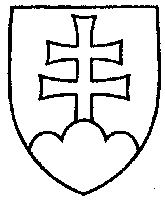 1177UZNESENIENÁRODNEJ RADY SLOVENSKEJ REPUBLIKYz 22. mája 2018k návrhu poslancov Národnej rady Slovenskej republiky Jany Kiššovej, Igora Matoviča a Borisa Kollára na vydanie ústavného zákona o skrátení volebného obdobia Národnej rady Slovenskej republiky (tlač 910) – prvé čítanie	Národná rada Slovenskej republiky	po prerokovaní uvedeného návrhu ústavného zákona v prvom čítanír o z h o d l a,  ž e	podľa § 73 ods. 4 zákona Národnej rady Slovenskej republiky č. 350/1996 Z. z. o rokovacom poriadku Národnej rady Slovenskej republiky v znení neskorších predpisov	nebude pokračovať v rokovaní o tomto návrhu ústavného zákona.  Andrej  D a n k o   v. r.predseda  Národnej rady Slovenskej republikyOverovatelia:Ľubomír  Ž e l i e z k a   v. r.Martin  K l u s   v. r.